О внесении изменений в порядок сообщения  лицами, замещающими муниципальные должности, и муниципальными служащими Билярского сельского поселения Алексеевского муниципального района Республики Татарстан о получении подарка в связи с их должностным положением или исполнением ими служебных (должностных) обязанностей, сдачи и оценки подарка, реализации (выкупа) и зачисления средств, вырученных от его реализацииВ целях приведения в соответствие действующему законодательству, в том числе положениям Федерального закона от 06.10.2003 № 131-ФЗ «Об общих принципах организации местного самоуправления в Российской Федерации» и Постановления Правительства Российской Федерации от 09.01.2014 № 10 «О порядке сообщения отдельными категориями лиц о получении подарка в связи с протокольными мероприятиями, служебными командировками и другими официальными мероприятиями, участие в которых связано с исполнением ими служебных (должностных) обязанностей, сдачи и оценки подарка, реализации (выкупа) и зачисления средств, вырученных от его реализации», постановляю:1. В постановление Главы Билярского сельского поселения Алексеевского муниципального района от 02.04.2014 № 17 «О порядке сообщения лицами, замещающими муниципальные должности, и муниципальными служащими Билярского сельского поселения Алексеевского муниципального района Республики Татарстан о получении подарка в связи с их должностным положением или исполнением ими служебных (должностных) обязанностей, сдачи и оценки подарка, реализации (выкупа) и зачисления средств, вырученных от его реализации» внести изменения следующего содержания:Абзац 2 пункта 2 изложить  в следующей редакции: «лицо, замещающее муниципальную должность, - депутат, член выборного органа местного самоуправления, выборное должностное лицо местного самоуправления, член избирательной комиссии Билярского сельского поселения, действующей на постоянной основе и являющейся юридическим лицом, с правом решающего голоса, работающий в комиссии на постоянной (штатной) основе, председатель контрольно-счетного органа Билярского сельского поселения Алексеевского муниципального района Республики Татарстан;»Абзац 5 пункта 2 изложить в следующей редакции:«получение подарка получение подарка в связи с должностным положением или в связи с исполнением служебных (должностных) обязанностей» - получение лицом, замещающим муниципальную должность, муниципальным служащим лично или через посредника от физических (юридических) лиц подарка в рамках осуществления деятельности, предусмотренной должностным регламентом (должностной инструкцией), а также в связи с исполнением служебных (должностных) обязанностей в случаях, установленных федеральными законами и иными нормативными актами, определяющими особенности правового положения и специфику профессиональной служебной и трудовой деятельности указанных лиц, в том числе в связи с протокольными мероприятиями, служебными командировками и другими официальными мероприятиями, участие в которых связано с исполнением служебных (должностных) обязанностей».Пункт 3 изложить в следующей редакции:«3.Лица, замещающие муниципальные должности, служащие, не вправе получать подарки от физических (юридических) лиц в связи с их должностным положением или исполнением ими служебных (должностных) обязанностей, за исключением подарков, полученных в связи с протокольными мероприятиями, служебными командировками и другими официальными мероприятиями, участие в которых связано с исполнением ими служебных (должностных) обязанностей.». Пункт 4 изложить в следующей редакции: «4. Лица, замещающие муниципальные должности, муниципальные служащие, обязаны в порядке, предусмотренном настоящим Положением, уведомлять обо всех случаях получения подарка в связи с их должностным положением или исполнением ими служебных (должностных) обязанностей, с протокольными мероприятиями, служебными командировками и другими официальными мероприятиями, участие в которых связано с исполнением ими служебных (должностных) обязанностей, орган местного самоуправления, избирательную комиссию Билярского сельского поселения Алексеевского муниципального района Республики Татарстан (далее - орган местного самоуправления, избирательная комиссия), в которых указанные лица проходят муниципальную службу или осуществляют трудовую деятельность.».Абзац 1 пункта 5 изложить в следующей редакции: «5. Уведомление о получении подарка в связи с должностным положением или исполнением служебных (должностных) обязанностей, с протокольными мероприятиями, служебными командировками и другими официальными мероприятиями, участие в которых связано с исполнением служебных (должностных) обязанностей (далее - уведомление), составленное согласно приложению № 2, представляется не позднее 3 рабочих дней со дня получения подарка в уполномоченное структурное подразделение (уполномоченному должностному лицу) органа местного самоуправления, избирательной комиссии, в которых лицо, замещающее муниципальную должность, муниципальный служащий проходят муниципальную службу или осуществляют трудовую деятельность (далее - уполномоченное структурное подразделение (уполномоченное должностное лицо). К уведомлению прилагаются документы (при их наличии), подтверждающие стоимость подарка (кассовый чек, товарный чек, иной документ об оплате (приобретении) подарка).».2. Разместить настоящее постановление на Официальном сайте Алексеевского муниципального района, на Официальном портале правовой информации Республики Татарстан в информационно-телекоммуникационной сети Интернет.3.  Контроль за исполнением настоящего решения оставляю за собой.                                 Глава Билярского сельского поселения                                                               Г.Г.ХабибуллинГЛАВА БИЛЯРСКОГОСЕЛЬСКОГО ПОСЕЛЕНИЯАЛЕКСЕЕВСКОГО МУНИЦИПАЛЬНОГО РАЙОНА РЕСПУБЛИКИ ТАТАРСТАН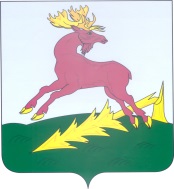 ТАТАРСТАН  РЕСПУБЛИКАСЫАЛЕКСЕЕВСКМУНИЦИПАЛЬ РАЙОНЫНЫҢБИЛӘР АВЫЛ СОВЕТЫБАШЛЫГЫ        ПОСТАНОВЛЕНИЕ           01.02.2019 годас. Билярск КАРАР№ 21